Dear Families for MES,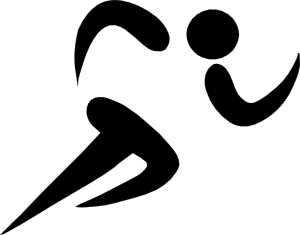 The PTO is very excited to be hosting our 6th annual “Lil’ Rebel Run”! The whole run has been reinvented: new sponsor forms, new prizes, and a new time! Your students still have the same opportunity to raise funds for their school by hitting the pavement to see how many laps they can run/walk around our bus loop. However, it will be an evening run with one glow stick provided for each student!Tomorrow, your student will be bringing home a sponsorship form for the run. It will look much different from past years. It will be one piece of paper attached to an envelope. You simply fill out the Sponsor’s name, phone number, amount, and check off when it has been paid. Then place the money in the envelope attached. Sponsor forms are due back to the school September 7th.  Sponsors can pay per lap or just a flat rate. For sponsors who are paying per lap, your money can be paid the day of the run or you can be billed through your student the week after the run. Students can be sponsored for as little as a flat rate of .25 cents so everyone has a chance to participate to earn a chance to win some great prizes. Prizes are awarded to the top lap runner in each grade, the classroom that returns the most sponsorship forms, and the student who raises the most money. We will be announcing the NEW prizes later this week!Our Lil’ Rebel Glow Run will be held September 9th at 6:45 PM for K-1st and 7:15 PM 2nd-4th! We hope to see you there! 								Sincerely, 											Your PTO Executive Committee